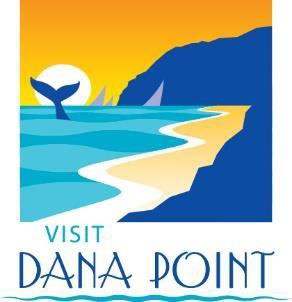 BOARD OF DIRECTORS REGULAR MEETING AGENDADANA POINT RESORTS ASSOCIATION, INC. dba Visit Dana PointLocation: 33971 Selva Rd, Dana Point, CA 92629 Tuesday, June 18, 2019 3:00 p.m.CALL TO ORDERRoll CallPUBLIC COMMENTSAny person wishing to address the Board during the Public Comments section or on an Agenda item is asked to complete a “Request to Speak” form. The completed form is to be submitted to staff prior to the Agenda item being called and discussed. In order to conduct a timely meeting, there will be a three-minute limit per person for the Public Comments portion of the Agenda. If anyone has handouts to distribute to the Board, please hand them to the Visit Dana Point staff for distribution.CONSENT CALENDARApproval of Meeting Minutes – April 12, 2019YTD Financial StatementsCHAIRMAN REPORTReview and possible action:TBID renewal and Service Plan and Management District Plan with city of Dana Point notes.Review and possible action:Proposed FY 2019-20 Sales & Marketing PlanDiscussion: Assembly Bill 1162 (AB1162)Review and possible action:Sponsorship RequestsOCVA Orange County Hospitality Workforce CampaignMission San Juan CapistranoVintage FestivalFINANCE REPORTReview and possible action:FY 2019/20 BudgetEXECUTIVE DIRECTORS REPORTSALES REPORTReview and possible action:Policy Change for VDP Offered IncentivesBOARD MEMBER COMMENTSADJOURNMENTBrown Act: Government Code §54950 (The Brown Act) requires that a brief description of each item to be transacted or discussed be posted at least 72 hours prior to a regular meeting. Action may not be taken on items not posted on the agenda. Meeting facilities are accessible to persons with disabilities. If you require special assistance to participate in the meeting, notify Jonny Westom at jwestom@visidanapoint.com or 949- 441-5133 at least 24 hours prior to the meeting.